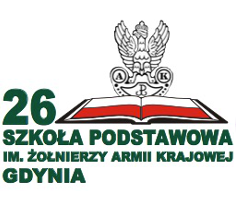 ЗАЯВА ПРО ЗАРАХУВАННЯ ДИТИНИ ДО ГРУПИ ПРОДОВЖЕНОГО ДНЯнавчальний рік 2020/2021Прошу прийняти до групи продовженого дня:Ім'я та прізвище дитини ………………………….…………………………………………………Дата народження дитини …………………………………………. Клас ………………………….Адреса проживання дитини ……………………………………………………………………….Імена та прізвища батьків (законних опікунів):матері ………………………………………………………………………………………….батька ……………………………………………………………………………………………Номери телефонів – приватний/на роботу:матері ………………………………………………………………………………………….батька ……………………………………………………………………………………………Важлива інформація про здоров'я (постійні захворювання, недухи, причини особливої уваги з боку вихователя) ……………………………………………………………………….………………………………………..……………………………………………………………………………………………………………………………………………………………………………………………………………………………………Підтверджую, що інформація, надана мною в цьому бланку, є згідною до фактичного стану.………………………………………..(дата і підпис матері/батька/законного опікуна)ІНФОРМАЦІЯ ПРО ВИХІД ДИТИНИ З ГРУПИ ПРОДОВЖЕНОГО ДНЯ*) у відповідному квадраті поставте Х□ Я заявляю, що даю згоду на те, щоб моя дитина повернулася додому самостійно. Вихід із групи продовженого дня о годині ……………………. .Водночас повідомлюю, що несу повну відповідальність за повернення дитини додому.□  Я заявляю, що буду забирати дитини особисто або будут це робити нижче уповажнені особи::Мені відомо, що група продовженого дня несе відповідальність за безпеку дитини протягом робочого часу, тобто до 17:00. Gdynia, ………………	      		 	…..…………………….             (дата)					(підпис матері/батька/законного опікуна)WAŻNE INFORMACJE:Група продовженого дня працює з 7:00 до 17:00.В групі продовженого дня стосуються правила, з якими дитина ознайомлюється у вересні. До документа правил залучений додаток, який впроваджує правила безпечної поведінки в час SARSCoV-19.Батьки/опікуни зобов'язуються пунктуально відбирати дитину з групи продовженого дня.Коли дитина не добереться до групи, вона не підлягає доглядові вихователів. Дитина зобов'язана звернутися до вихователя після долучення до групи, щоб зробити відповідню анотацію у електронному щоденнику.Дитина, яка перебуває в залі групи продовженого навчання зобов'язується дотримуватись правил поведінки, які стосуються передусім безпеки перебування в залі, культурної поведінки, основних принципів гігієни та та береження обладнання в залі.Батьки/опікуни несуть фінансову відповідальність за знищення предметів у залі групи продовженого дня.Дитина, яка перебуває в залі групи продовженого дня кожного разу повідомляє вихователя про вихід із залу (наприклад в туалет, до бібліотеки).Працівники не несуть відповідальності за залишені в залі речі. Особа, яка відбирає дитину зобов’язується повідомити про це вихователя групи. Учні, які мають письмовий дозвіл від батьків, можуть самостійно виходити додому, після повідомлення про це вихователя групи. Для зміни, яка стосується способу відбору дитини, батькам потрібно скласти заяву з датою та підписом у вихователя групи. Про зміни номерів телефону треба негайно повідомляти вихователів. Вчителі - вихователі групи продовженого дня співпрацюють з батьками, керівниками класів, педагогом, психологом та іншими вчителями для вирішування виховних труднощів, з якими можуть зустрітись.………...……………………………….(підпис матері/батька/законного опікуна)Ім’я та прізвище уповажненої особиНомер посвідчення/закордонного паспорта